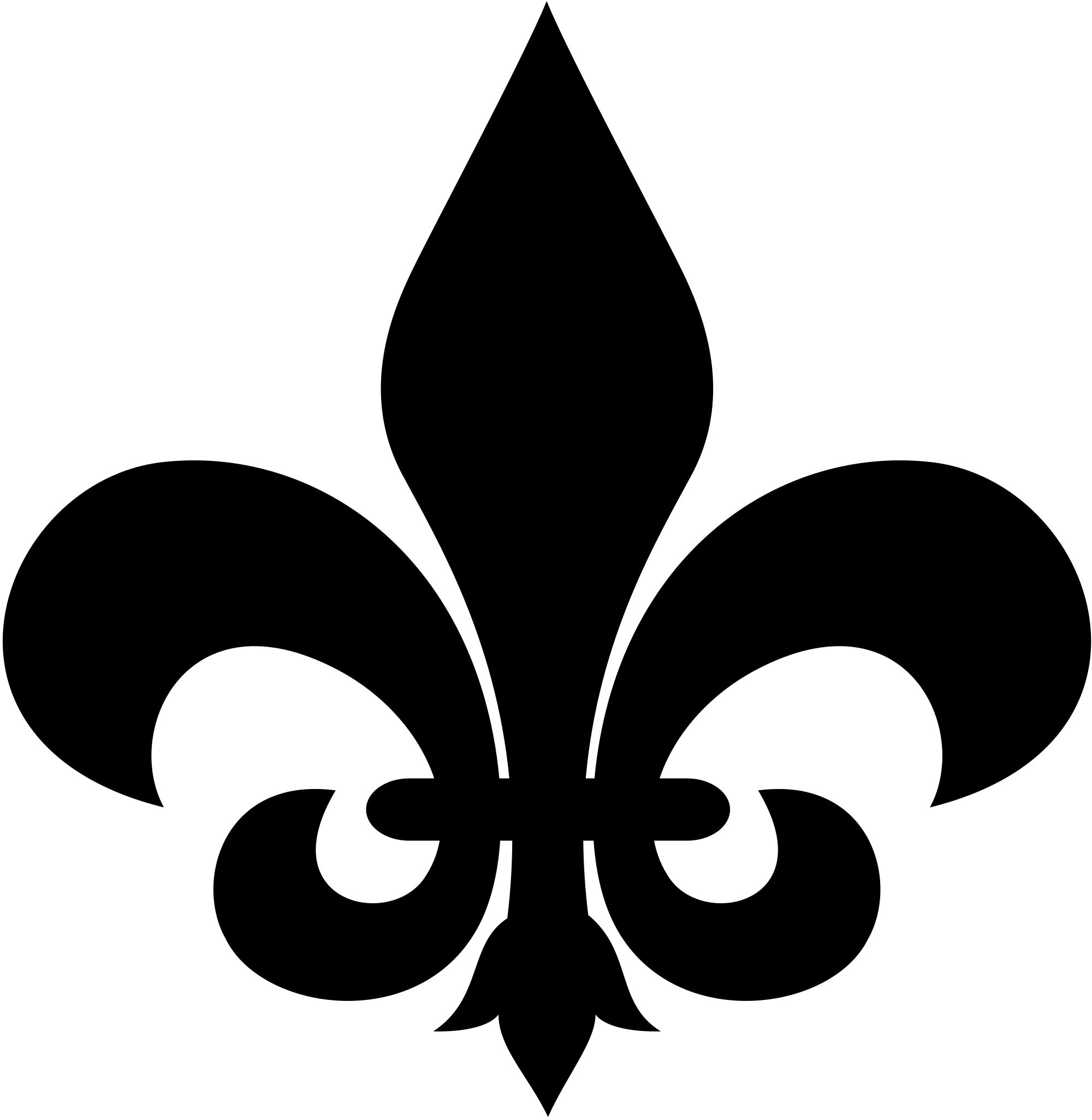 1866-1871[72 Letters]This period corresponds with the years the Meyer brothers and their sister, Caroline, were becoming established in the various communities where the family had settled – Clinton and Jackson, Louisiana, and Galveston. Letters include numerous details from family in Germany about their business difficulties, Karl Meyer’s military duties in light of the oncoming Prussian war, his dwindling hopes to immigrate and join his siblings, and the family’s on-going struggles to accept the significant changes with family in Louisiana. Dates:1866 undatedJan. 8, 1866Jan. 19, 1866March 11, 1866June 26, 1866July 16, 1866Sept. 20, 1866March 19, 1867April 1867April 21, 1867June 2, 1867June 27, 1867July 16, 1867Aug. 24, 1867June 7, 1868June 16, 1868June 16, 1868July 1, 1858July 19, 1868July 30, 1868Aug. 14, 1868Aug. 29, 1868Aug. 29, 1868Aug. 29, 1868Sept. 7, 1868Sept. 13, 1868Sept. 13, 1868Oct. 16, 1868Oct. 24, 1868Oct. 28, 1868Nov. 1, 1868Nov. 21, 1868Dec. 8, 1868Dec. 19, 1868Dec. 19, 1868Dec. 19, 1868Dec. 21, 1868Dec. 21, 18681869 undated1869 undatedFeb. 24, 18691869 undatedMay 13, 1869May 13, 1869May 13, 1869May 19, 1869July 15, 1869Aug. 19, 1869Aug. 26, 1869Aug. 26, 1869Oct. 2, 1869Nov. 12, 1869Nov. 12, 1869Dec. 20, 1869Jan. 1, 1870Jan. 28, 1870March 6, 1870March 17, 1870May 6, 1870June 28, 1870July 25, 1870Aug. 26, 1870Aug. 27, 18701871 undated8 letters with no indication of day or month